	BenBen.337422@2freemail.com Dear hiring officer,I am writing in response to your advertisement for the position of Sales, and would like to submit my resume for the position. With over 2 years of experience in sales and a 4-year diploma in Bachelor of Science and Business Management Major in Operations Management, I believe I have all the capabilities required for becoming an integral part of your Sales Team.For the past two years I have been associated with ZARA, In my current position as a Sales Associate, I am responsible for generating sales, maintaining outstanding customer service, merchandising products, and supporting the in-house store management team.On numerous occasions, I have received recognition from the management for my ability to go out of the way to serve customers better. I possess excellent listening and oral communication skills, two qualities that I believe are paramount for this job.My resume, attached with this application, highlights my professional skills, achievements, and qualifications in greater detail. I hope you will grant me an opportunity to meet you in person to discuss my application further.BEN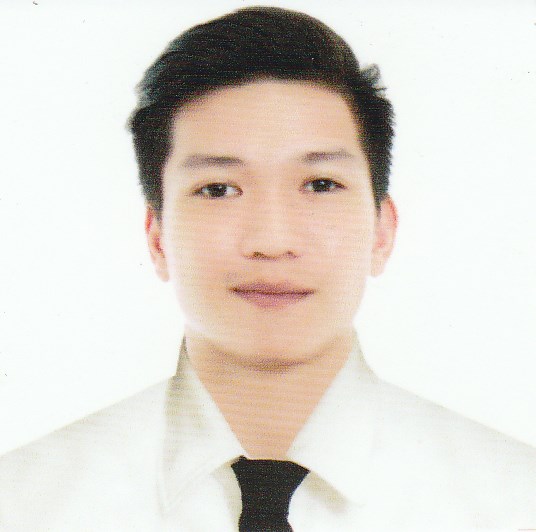 Khalid Al Attar ResidenceUmm Hurair Bur Dubai, DubaiOBJECTIVEMy goal is to be a part of a company that would mold my skills and knowledge. To exhibit my outmost performance towards reaching both personal and professional goals and also to be an asset to the company I will work with. WORK EXPERIENCEZARA  Sales AssociateZARA Greenbelt 5 (June 2014 – October 2016) Keeping merchandise orderly and neat in appearance.  Handling customers complaints in a professional and diplomatic way.  Keeping the shop floor clean and tidy at all times.  Setting up promotional displays.  Organizing promotional events.  Attending training sessions.  Assisting with postal deliveries to customer addresses.  Promoting the shop and its products at every opportunity.  Daily tracking and reporting to the shop manager.  Highlighting special promotions to customers.  Restocking the sales areas.  Giving expert advice to customers regarding products.  Cleaning the shop, hovering, polishing etc.  Moving large amounts of stock and merchandise around the shop.EDUCATIONAL BACKGROUND2012 - 2016	Graduate- Bachelor of Science and Business Administration Major in Operations Management	Rizal Technological University	Mandaluyong City, Philippines2008 - 2012	Graduate- Secondary Education						St. Monique College Manila						Sta.mesa, Manila, Philippines2002 – 2008	Graduate –Primary Education	Jose Rizal University	Mandaluyong City, PhilippinesPERSONAL DETAILS	Age:	  21 years old	B-day:      October 04, 1995Height:     5’10”	Status:	  Single    Nationality:              Filipino    Religion:	        Roman Catholic    Language Spoken:   English and Filipino